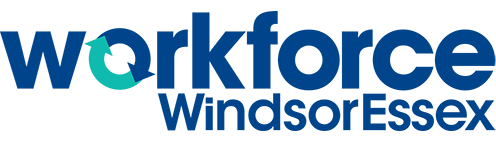 WENav- NewcomersEXPLORING NEW CAREERSACTIVITY STEPS:Write down a job that you are interested in.When a job has been selected, fill out the worksheet below through different websites. You will complete this worksheet for three different jobs.Job #1:Job #2:Job #3:Job Title:Job Sector:Skills Needed:Education Needed:Salary or Hourly Wage:Daily Tasks or Responsibilities:Job Title:Job Sector:Skills Needed:Education Needed:Salary or Hourly Wage:Daily Tasks or Responsibilities:Job Title:Job Sector:Skills Needed:Education Needed:Salary or Hourly Wage:Daily Tasks or Responsibilities: